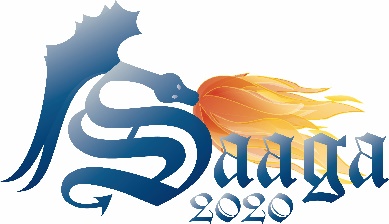 KIRJE KOTIINPiirileiri Saaga 2020Tulevana kesänä eteläkarjalaiset partiolaiset pystyttävät leirin Hepohiekalle Saimaan rannalle. Osallistumme leirille koko lippukunnan voimin! Tässä kirjeessä on lisää tietoa leiristä.Saaga 2020 on Etelä-Karjalan Partiolaisten piirileiri. Leiri järjestetään 20.-27. heinäkuuta Hepohiekan leirialueella Taipalsaarella.Sudenpennut leireilevät pääsääntöisesti 23.-26.7.2020 ja seikkailijat, tarpojat, samoajat, vaeltajat ja aikuiset pidemmän ajan 20.-27.7.2020. Perhepartiolaiset ja perheen kanssa leirille tulevat sudenpennut voivat leireillä myös pidemmän ajan. Lisäksi leirille voi osallistua vaikka vain päiväksi tai pariksi.Mikä on piirileiri?Piirileiri kokoaa yhteen kaikki eteläkarjalaiset partiolaiset. Leirille osallistuu partiolaisia myös muualta Suomesta ja ulkomailta. Piirileiri Saagalle odotetaan noin 500 osallistujaa.Leirillä opitaan uusia retki- ja leiritaitoja. Partiosta kiinnostuneet voivat löytää uuden harrastuksen ja päästä kokeilemaan leirielämää. Piirileiri Saaga tarjoaa elämyksiä niin ensikertalaisille kuin konkareille. Leirillä majoitutaan oman lippukunnan kanssa teltoissa alueella, jota kutsutaan alaleiriksi. Meidän alaleirissämme majoittuvat xxx ja xxxx. Saagalla on ohjelmaa jokaiselle ikäkaudelle. Leiriarkea turvaamassa on runsaasti aikuisia. Sinäkin voit halutessasi lähteä leirille. Ole rohkeasti yhteydessä lippukuntaan tästä mahdollisuudesta!Vanhempainilta SaagastaJärjestämme xx.xx.2020 klo xx-xx infotilaisuuden Saaga-leiristä ja leirille ilmoittautumisesta paikka osoitteessa xxxx. Tilaisuuteen ovat tervetulleita kaikki lippukunnan nimi tähän vanhemmat ja huoltajat.Tässä voit kertoa lisää infosta, jos tarpeen.Mitä jos en ole vielä partiossa? Entä alle kouluikäiset lapset?Saagalle ovat tervetulleita myös ei-vielä-partiolaiset. Mukaan voi siis ottaa vaikkapa vanhemman tai hyvän kaverin. Leiri on ei-vielä-partiolaiselle saman hintainen kuin muillekin. Ilmoittautuminen tehdään samoilla ohjeilla.Saagan perheleiri Kotikolo on paikka, jossa voit leireillä alle kouluikäisten kanssa. Lasten kanssa leirille voi osallistua koko ajaksi tai vain osaksi aikaa. Sudenpentuikäiset lapset voivat majoittua perheleirissä vanhempiensa kanssa ennen ja jälkeen sudenpentuleirin. Kotikolossa leirielämä ja olosuhteet rakennetaan lapsiperheitä varten.  Saaga-leiri tehdään yhdessä. Jokainen aikuinen leirillä on mukana mahdollistamassa lasten ja nuorten leiriseikkailua. Kahden vanhemman perheissä toisella tulee olla kokopäiväinen pesti leirillä ja toinen huolehtii lapsista. Vaihtoehtoisesti molemmilla voi olla puolipäiväinen pesti.  Kaikki perheleirissä majoittuvat aikuiset osallistuvat perheleirin yhteisiin “kotitöihin”. Pestejä voi selata ja hakea Saagan nettisivujen www.saaga2020.fi etusivulta löytyvän linkin kautta.Kotikolossa majoittaudutaan itse mukana tuoduissa teltoissa. Perheleiriläiset osallistuvat sovelletusti sudenpentu- ja seikkailijaohjelmaan. Luvassa on myös perheleirin omaa ohjelmaa.  Mitä leiri maksaa?Leirin hinnat: 130 euroa (pitkä leiri), 60 euroa (lyhyt leiri), 90 euroa (pestissä toimivat), päivähinta 25 euroa. Alle 3-vuotiaat ilmaiseksi. Leirimaksu laskutetaan yhdessä erässä 20.4.2020 alkaen. Lasku lähetetään suoraan jokaiselle osallistujalle tämän Kuksassa määrittelemällään tavalla. Vaihtoehtoina on paperilasku, sähköpostilasku tai verkkolasku. Laskun maksuaika on 14 vuorokautta. Laskulla on huomioitu automaattisesti mahdollinen stipendi tai lippukunnan myöntämä tuki.Maksettu osallistumismaksu on edellytys leirialueelle pääsyyn. Maksettuja leirimaksuja ei palauteta, paitsi kesätyöturvan tapauksessa.Saagalle on mahdollista hakea stipendiä leirimaksun osittain tai kokonaan kattamiseksi Stipendiä voivat hakea vain partiolaiset. Stipendihakemus tulee tehdä ilmoittautumisajan puitteissa ilmoittautumislomakkeen lopussa olevan ‘Ilmoittaudu ja ano stipendiä’ -kohdasta!Stipendihakemukset ovat luottamuksellisia ja ne käsittelee Etelä-Karjalan Partiolaiset ry:n työvaliokunta. Osallistuja antaa suostumuksensa tietojen luovutukseen hakemuksen yhteydessä. Stipendit myönnetään puhtaasti hakemukseen kirjattujen tietojen perusteella, eikä siihen tarvitse liitteitä. Hakulomakkeessa kysytään esimerkiksi ruokakunnan kokoa ja yhteenlaskettuja vuosituloja.Stipendejä voi hakea kolmessa eri kategoriassa, joita ovat: 100 %, 50 % sekä 25 %.
Myönnettävä stipendi saattaa olla eri suuruinen kuin haettu stipendi, ei kuitenkaan haettua eikä osallistujan leirimaksua suurempi. Stipendiryhmä kertoo päätöksistään suoraan osallistujalle ja ne huomioidaan automaattisesti laskutuksessa. Kielteisen tai alennetun stipendipäätöksen saaneet voivat halutessaan peruuttaa osallistumisensa maksutta 31.5.2020 mennessä.Lippukuntamme tukee leirille lähtijöitäLippukuntamme xxx on päättänyt tukea leirille lähtijöitä. Täytä tähän tiedot lippukunnan tuesta.Muut kustannuksetKerro tässä mahdollisista muista kustannuksista, kuten kuljetuskustannuksista.IlmoittautuminenIlmoittautuminen Saagalle on alkanut. Ilmoittautua voit 31.3.2020 asti.Saagalla on kesätyötakuu, joka on voimassa 31.5.2020 asti. Tällä kannustetaan ilmoittautumaan leirille, vaikka kesätyöt eivät olisi ilmoittautumisen loppuun mennessä tiedossa. Jos kesätyö sattuu leirin päälle, osallistuja saa leirimaksun kokonaisuudessaan takaisin. Kesätyö- ja kesälomaturva kattaa sitä hakeneen leiriläisen, tämän perheleiri-ikäiset (0-6 -vuotiaat) lapset sekä puolison. Osallistumisen perumiseen tarvitaan todistus työnantajalta. Saaga 2020 –leirille ilmoittaudutaan Kuksaan tämän ilmoittautumislinkin kautta https://kuksa.partio.fi/Kotisivut/login.aspx?Id=23127 Linkki löytyy myös www.saaga2020.fi verkkosivujen etusivulta tai piirin sivuilta.Ilmoittautuessa täytyy tietää, mihin ikäkauteen osallistuja ilmoittautuu. Lippukunnassamme (kirjoita tähän tiedot siitä, miten lapset on ryhmitelty esim. ryhmäkohtaisesti tai syntymävuoden mukaan tms.)LisätietoaLisätietoja leiristä voit kysellä vanhempainillassa tai lippukunnan Saaga-vastaavalta nimi, puhelinnumero ja sähköposti tähän.